Publicado en Ciudad de México el 04/06/2021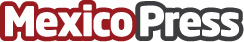 Expedia anuncia su primera Travel Week y empieza este 8 de junioSe celebra el regreso de los viajes con un evento global con descuentos de hasta el 60%, escapadas seleccionadas por influencers y beneficios especiales a los socios del programa de lealtadDatos de contacto:Talita Ferreira+1 604 235 6812 Nota de prensa publicada en: https://www.mexicopress.com.mx/expedia-anuncia-su-primera-travel-week-y Categorías: Nacional Viaje Turismo E-Commerce http://www.mexicopress.com.mx